CAMPIONATO INVERNALE WEST LIGURIA
2a tappa AUTUNNO IN REGATA
Sanremo
13/11/2021 - 12/12/2021CLASSIFICA GENERALEClasse : ORC APosN.VelicoYachtArmatoreClubModello123Punti1USA20456RESOLUTE SALMONPizzoli ValterY.C. SanremoIOR one ton ´7633172GBR45026MISS K CHECKMATEBabando Pier MarcoY.C. SanremoSwan 4521583ITA21112IL PINGONE DI MARE IIIIStoppani FedericoY.C. SanremoJ 112 std16294ITA333AURORABonomo Paolo BrunoY.C. SanremoCanard 41 nod.426125MON7GORILLA GANG XLStatari AndreaY.C. MonacoEleva 50574166ITA1848FAREWELL IVFranchella AlberetoLNI MilanoSolaris 44649197SUI172OttoCinque-XLCAFFARO DARIOYACHT CLUB SANREMOSOLARIS 44.2758208ITA17797CRABGerbaudo Marco AndreaY.C. SanremoSolaris 44897249ITA17655BLACK SAMURAIPorro GiuseppeY.C. SanremoEleva 5011
DNC11
DNC11
DNC3310MON713BLACK CATOleg RepsElan 310*83*(c) Cyber Altura Crucero -   Version UVAI 7.0LC6L-K5JJData : 12/12/2021       13:53:15  RISULTATI PROVA : 03Classe : ORC AData : 12/12/2021Ora Partenza : 11:05:00Distanza : 8.6Coefficiente : 1GPHPosN.VelicoYachtArmatoreClubGPHOra ArrivoT.RealeT.CorrettiOssPunti1USA20456RESOLUTE SALMONPizzoli ValterY.C. Sanremo641.813:06:5402:01:5400:00:0012ITA21112IL PINGONE DI MARE IIIIStoppani FedericoY.C. Sanremo595.413:01:4401:56:4400:01:2923MON713BLACK CATOleg Reps656.513:15:4602:10:4600:06:4534MON7GORILLA GANG XLStatari AndreaY.C. Monaco522.312:56:4301:51:4300:06:5645GBR45026MISS K CHECKMATEBabando Pier MarcoY.C. Sanremo537.812:59:4101:54:4100:07:4156ITA333AURORABonomo Paolo BrunoY.C. Sanremo580.613:08:3802:03:3800:10:3067ITA17797CRABGerbaudo Marco AndreaY.C. Sanremo559.113:08:5402:03:5400:13:5178SUI172OttoCinque-XLCAFFARO DARIOYACHT CLUB SANREMO549.813:07:4602:02:4600:14:0389ITA1848FAREWELL IVFranchella AlberetoLNI Milano553.913:11:2302:06:2300:17:04910ITA17655BLACK SAMURAIPorro GiuseppeY.C. Sanremo513.3DNC11(c) Cyber Altura Crucero -   Version UVAI 7.0LC6L-K5JJData : 12/12/2021       13:52:09  RISULTATI PROVA : 02Classe : ORC AData : 11/12/2021Ora Partenza : 12:30:00Distanza : 8.1Coefficiente : 1GPHPosN.VelicoYachtArmatoreClubGPHOra ArrivoT.RealeT.CorrettiOssPunti1GBR45026MISS K CHECKMATEBabando Pier MarcoY.C. Sanremo537.815:18:4402:48:4400:00:0012ITA333AURORABonomo Paolo BrunoY.C. Sanremo580.615:38:2403:08:2400:13:5323USA20456RESOLUTE SALMONPizzoli ValterY.C. Sanremo641.815:59:3903:29:3900:26:5234ITA1848FAREWELL IVFranchella AlberetoLNI Milano553.915:57:0703:27:0700:36:1245SUI172OttoCinque-XLCAFFARO DARIOYACHT CLUB SANREMO549.815:57:3503:27:3500:37:1456ITA21112IL PINGONE DI MARE IIIIStoppani FedericoY.C. Sanremo595.416:06:3203:36:3200:40:0167MON7GORILLA GANG XLStatari AndreaY.C. Monaco522.316:00:3503:30:3500:43:5678MON713BLACK CATOleg Reps656.516:41:1404:11:1401:06:2889ITA17797CRABGerbaudo Marco AndreaY.C. Sanremo559.116:38:4504:08:4501:17:08910ITA17655BLACK SAMURAIPorro GiuseppeY.C. Sanremo513.3DNC11(c) Cyber Altura Crucero -   Version UVAI 7.0LC6L-K5JJData : 11/12/2021       17:12:5RISULTATI PROVA: 01Classe: ORCData : 13/11/2021Ora Partenza : 12:55:00Distanza : 11.6Coefficiente : 1GPHPosN.VelicoYachtArmatoreClubGPHOra ArrivoT.RealeT.CorrettiOssPunti1ITA21112IL PINGONE DI MARE IIIIStoppani FedericoY.C. Sanremo595.415:22:4302:27:4300:00:0012GBR45026MISS K CHECKMATEBabando Pier MarcoY.C. Sanremo537.815:12:3502:17:3500:01:0123USA20456RESOLUTE SALMONPizzoli ValterY.C. Sanremo641.815:34:3202:39:3200:02:5134ITA333AURORABonomo Paolo BrunoY.C. Sanremo580.615:23:4602:28:4600:03:5545MON7GORILLA GANG XLStatari AndreaY.C. Monaco522.315:22:4802:27:4800:14:1356ITA1848FAREWELL IVFranchella AlberetoLNI Milano553.915:30:2502:35:2500:15:4467SUI172OttoCinque-XLCAFFARO DARIOYACHT CLUB SANREMO549.815:30:1102:35:1100:16:1778ITA17797CRABGerbaudo Marco AndreaY.C. Sanremo559.115:36:4102:41:4100:20:5989ITA17655BLACK SAMURAIPorro GiuseppeY.C. Sanremo513.3DNC10(c) Cyber Altura Crucero -   Version UVAI 7.0LC6L-K5JJData : 13/11/2021       17:01:14  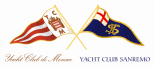 CAMPIONATO INVERNALE WEST LIGURIA
Prima Tappa TROPHEE GRIMALDI

15/10/2021 - 17/10/2021CLASSIFICA GENERALEDalla Classe : ORC A Alla Classe : ORC BPosN.VelicoYachtArmatoreClubModello123Punti1GBR45026MISS K CHECKMATEBabando Pier MarcoY.C. SanremoSwan 4511572ITA15000ANGE TRASPARENT IIPizzoli WalterY.C. SanremoSwan 4522483ITA21112IL PINGONE DI MARE IIIIStoppani FedericoY.C. SanremoJ 112 std35194ITA2021MISTRAL GAGNANTFerrero Marco EmanueleVivere La VelaSolaris 50562135USA20456RESOLUTE SALMONPizzoli ValterY.C. SanremoIOR one ton ´76683176SUI172OttoCinque-XLCAFFARO DARIOYACHT CLUB SANREMOSOLARIS 44.2738187MON7GORILLA GANG XLStatari AndreaY.C. MonacoEleva 50477188ITA31041SCRICCARosso MarioY.C.ItalianoComet 38S946199ITA17655BLACK SAMURAIPorro GiuseppeY.C. SanremoEleva 5089102710ITA14306ASPRATosetti AlessandroY.C. ImperiaULDB 651010929(c) Cyber Altura Crucero -   Version UVAI 7.0LC6L-K5JJData : 17/10/2021       15:17:45  